Цветы и комплименты с доставкой по Италии   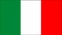 Цветы и комплименты с доставкой по Италии   Цветы и комплименты с доставкой по Италии   Возможно нанесение на карточку - открытку: Язык - по Вашему тексту (Вы пишите, мастер наносит текст)Возможно нанесение на карточку - открытку: Язык - по Вашему тексту (Вы пишите, мастер наносит текст)Возможно нанесение на карточку - открытку: Язык - по Вашему тексту (Вы пишите, мастер наносит текст)КОМПЛИМЕНТЫ К ЦВЕТАМКОМПЛИМЕНТЫ К ЦВЕТАМКОМПЛИМЕНТЫ К ЦВЕТАМ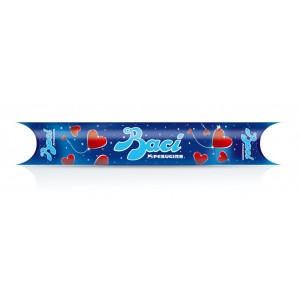 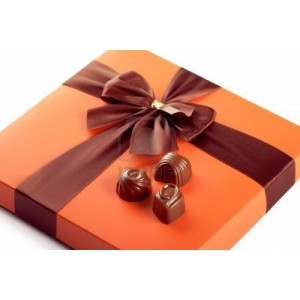 1    €22.00      CIOCCOLATINI BACI PERUGINA2     €22.00                    CIOCCOLATINI2     €22.00                    CIOCCOLATINI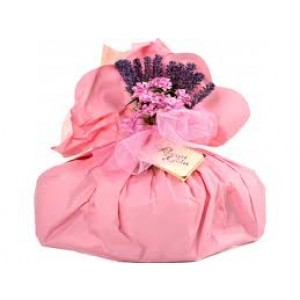 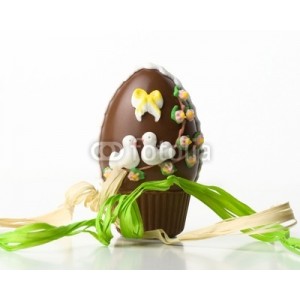 3    €25.00                        COLOMBA4     €30.00                UOVO PASQUALE4     €30.00                UOVO PASQUALE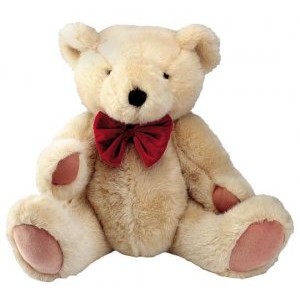 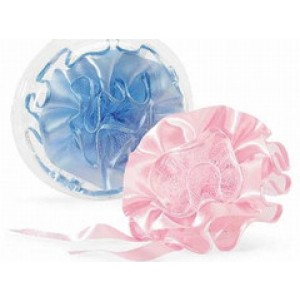 5     €30.00                     PELUCHE6    €30.00                FIOCCO NASCITA6    €30.00                FIOCCO NASCITA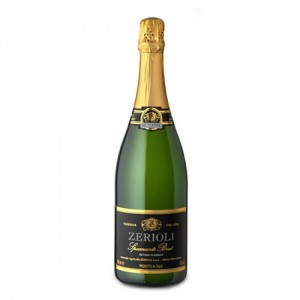 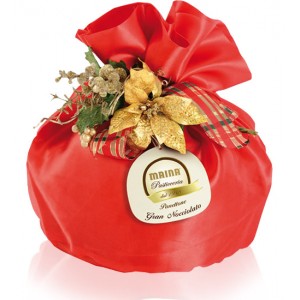 7     €30.00                       SPUMANTE8     €35.00                      PANETTONE8     €35.00                      PANETTONE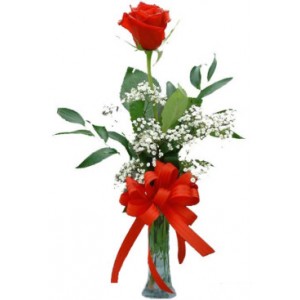 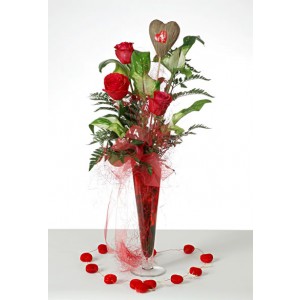 9     €32.00                    1 ROSA ROSSA10    €38.00                  3 ROSE ROSSE10    €38.00                  3 ROSE ROSSE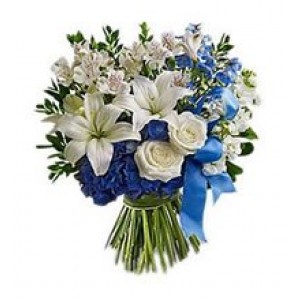 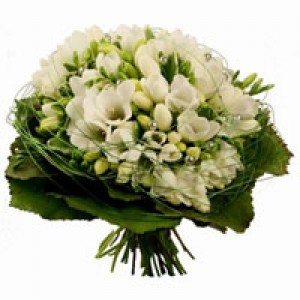 11    €46.00                  BENVENUTO12    €49.00                         CANDIDO12    €49.00                         CANDIDO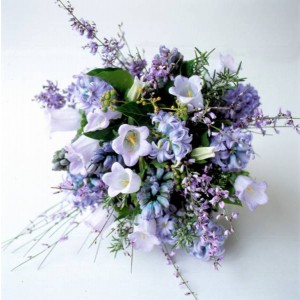 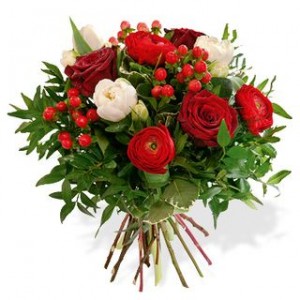 13    €52.00                    RAFFINATO14     €53.00                     CARMINIO14     €53.00                     CARMINIO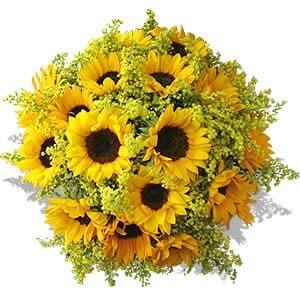 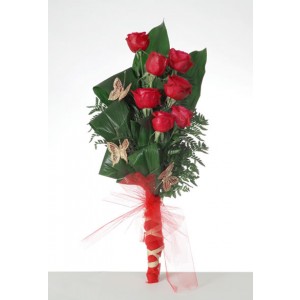 15    €60.00                    SOLARE16     €60.00                   7 ROSE ROSSE16     €60.00                   7 ROSE ROSSE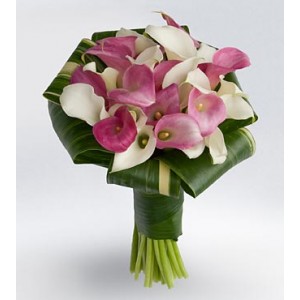 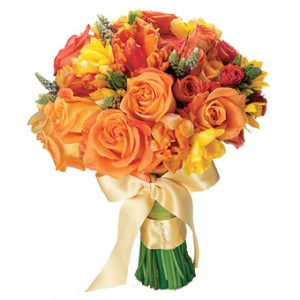 17    €61.00                        PUREZZA18     €66.00                     FASCINO18     €66.00                     FASCINO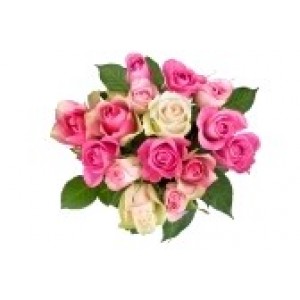 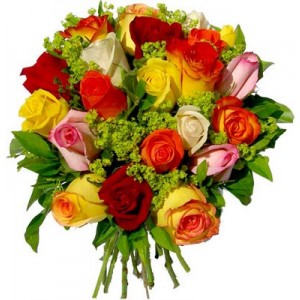 19     €66.00                  TENEREZZA20     €67.00                 VIVACE  20     €67.00                 VIVACE  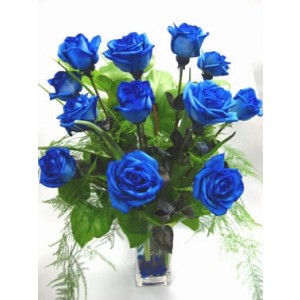 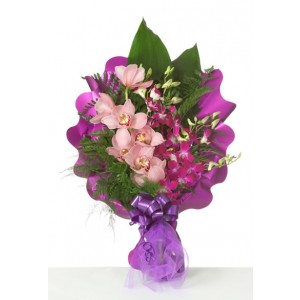 21     €74.00                    BRILLANTE    22      €85.00                    ARMONIOSO22      €85.00                    ARMONIOSO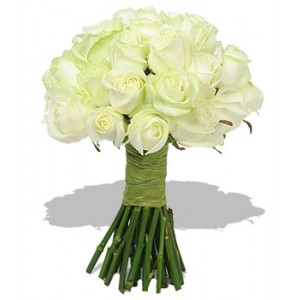 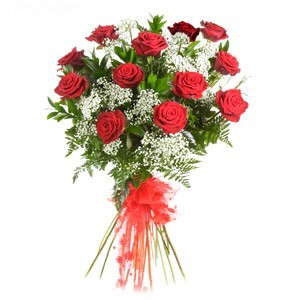 23     €85.00               ROSE BIANCHE24     €85.00                   PASSIONALE24     €85.00                   PASSIONALE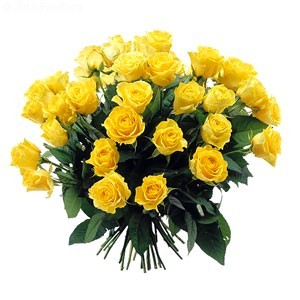 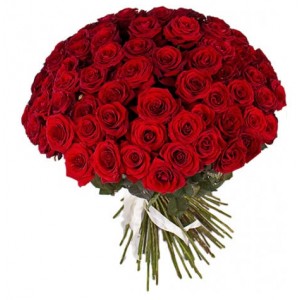 25     €89.00                      LUMINOSO26     €300.00                    IMMENSO         26     €300.00                    IMMENSO         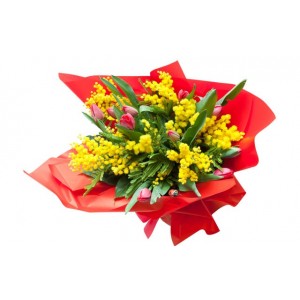 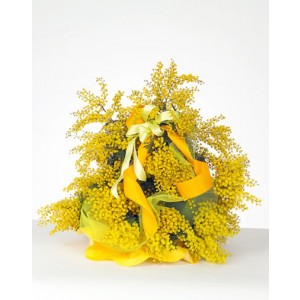 27     €43.00              MAZZO DI MIMOSA28     €43.00              CIOTOLA DI MIMOSA28     €43.00              CIOTOLA DI MIMOSA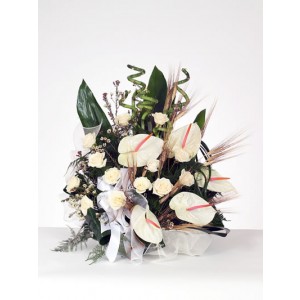 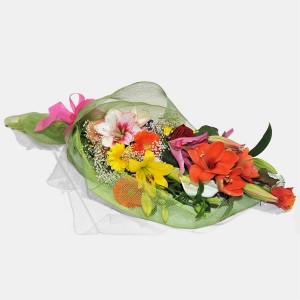 29     €85.00     COMPOSIZIONE ANTHURIUM30     €43.00              MAZZO DI FIORI MISTI30     €43.00              MAZZO DI FIORI MISTIЦВЕТЫ В КОРЗИНАХЦВЕТЫ В КОРЗИНАХЦВЕТЫ В КОРЗИНАХ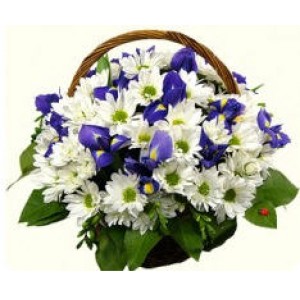 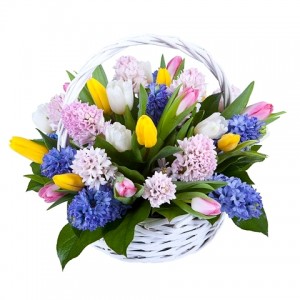 31     €63.00                    GAIO32     €73.00                    GIOVIALE32     €73.00                    GIOVIALE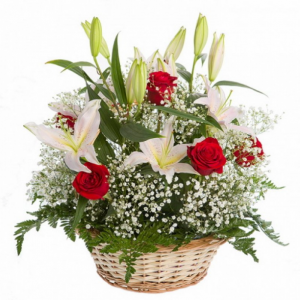 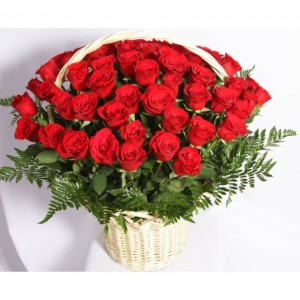 33     €71.00                    ESUBERANTE34     €280.00                DESIDERATO                34     €280.00                DESIDERATO                ИНФОРМАЦИЯ И ПОРЯДОК ПРЕДОСТАВЛЕНИЯ УСЛУГИ ИНФОРМАЦИЯ И ПОРЯДОК ПРЕДОСТАВЛЕНИЯ УСЛУГИ ИНФОРМАЦИЯ И ПОРЯДОК ПРЕДОСТАВЛЕНИЯ УСЛУГИ Заполнить форму заказа и  направить по эл. почтеЗаполнить форму заказа и  направить по эл. почтеbron_continent@mail.ruДополнительно к цветам возможно заказать:Дополнительно к цветам возможно заказать:*открытки с Вашим текстом.Стоимость услуги - 10 евро.В стоимость вкл.: упаковка для доставки, *карточка-открытка с Вашим текстом, доставка в назначенный день.В стоимость вкл.: упаковка для доставки, *карточка-открытка с Вашим текстом, доставка в назначенный день.Внимание! В выходные и праздничные дни Италии доставка не производится - необходимо оформлять заказ на предыдущий день к выходным или праздничным дням.Все услуги формируются на территории ИталииВсе услуги формируются на территории ИталииДоставка производится в любую часть Италии